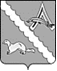 АДМИНИСТРАЦИЯ АЛЕКСАНДРОВСКОГО РАЙОНАТОМСКОЙ ОБЛАСТИПОСТАНОВЛЕНИЕРуководствуясь статьей 179 Бюджетного кодекса Российской Федерации, Порядком разработки, реализации и оценки эффективности муниципальных программ муниципального образования «Александровский район», утвержденным постановлением Администрации Александровского района Томской области от 02.09.2014 № 1143, решением Думы Александровского района Томской области от 11.10.2022 № 141 «О внесении изменений в решение Думы Александровского района Томской области от 24.12.2021 № 89 «О бюджете муниципального образования «Александровский район» на 2022 год и плановый период 2023 и 2024 годов»ПОСТАНОВЛЯЮ:1. Внести в постановление Администрации Александровского района Томской области от 14.01.2022 № 34 «Об утверждении муниципальной программы «Управление муниципальными финансами муниципального образования «Александровский район» следующие изменения:1.1. В муниципальной программе «Управление муниципальными финансами муниципального образования «Александровский район»:1) в паспорте муниципальной программы «Управление муниципальными финансами муниципального образования «Александровский район»:а) раздел «Куратор» дополнить словами « - руководитель Финансового отдела»;б) раздел «Финансовое обеспечение программы» изложить в следующей редакции:2) в абзаце 32 Главы 1. Характеристика текущего состояния сферы реализации муниципальной программы слова «приказами Министерства финансов РФ от 01.07.2015 № 103н» заменить словами «Приказом Минфина России от 03.03.2020 года № 34н «Об утверждении Порядка, форм и сроков представления реестра расходных обязательств субъекта Российской Федерации, свода реестров расходных обязательств муниципальных образований, входящих в состав субъекта Российской Федерации»;3) в главе 3. Ресурсное обеспечение муниципальной программы «Управление муниципальными финансами «Александровский район» в разрезе источников финансирования:а) пункт 1.2. «Создание условий для повышения качества планирования и исполнения бюджета района» изложить в редакции:б)	пункт 1.4. «Итого по подпрограмме «Создание организационных условий для составления и исполнения бюджета района» изложить в редакции:в) пункт 2.3. «Финансовое обеспечение переданных сельским поселениям государственных полномочий» изложить в редакции:г) пункт 2.4 «Итого по подпрограмме «Повышение финансовой самостоятельности бюджетов поселений Александровского района Томской области» изложить в редакции:д) пункт 4.1 «Финансовое обеспечение деятельности» изложить в редакции:е) пункт 5 «Итого по муниципальной программе» изложить в редакции:4) в главе 4. Ресурсное обеспечение реализации муниципальной программы «Управление муниципальными финансами муниципального образования «Александровский район» за счет средств бюджета района и целевых межбюджетных трансфертов из других бюджетов бюджетной системы Российской Федерации по главным распорядителям бюджетных средств:а) пункт 1.2 «Создание условий для повышения качественного планирования и исполнения бюджета района» изложить в редакции:б) пункт 1.4 «Создание организационных условий для составления и исполнение бюджета района» изложить в редакции:в) пункт 2.3 «Финансовое обеспечение переданных сельским поселениям государственных полномочий» изложить в редакции:г) пункт 2.4 «Итого по подпрограмме «Повышение финансовой самостоятельности бюджетов поселений Александровского района Томской области» изложить в редакции:д) пункт 4.1 «Финансовое обеспечение деятельности» изложить в редакции:е) пункт 5 «Итого по муниципальной программе» изложить в редакции:5) в паспорте подпрограммы Главы 6. Подпрограмма «Создание организационных условий для составления и исполнения бюджета района»:а) строку «Объем бюджетных ассигнований подпрограммы», изложить в редакции:б) в графе 8 таблицы Подпрограмма 1 «Создание организационных условий для составления и исполнения бюджета района» статьи 3 «Сведения о показателях подпрограммы представления «Создание условий для составления и исполнение бюджета района»:по строке 5 цифру «55,0» заменить, на цифру «50,0»;по строке 6 цифру «3» заменить, на цифру «0»;в) в статье 6 «Информация о ресурсном обеспечении подпрограммы, пункты 2 и 5 изложить в редакции:6) в паспорте подпрограммы Главы 7. Подпрограмма «Повышение финансовой самостоятельности бюджетов поселений Александровского района»:а) строку «Объем бюджетных ассигнований подпрограммы» изложить в редакции:7) в статье 3 Перечень и характеристика ведомственных целевых программ и основных мероприятий подпрограммы Главы 7:а) пункт 3 «Финансовое обеспечение переданных сельским поселениям государственных полномочий», изложить  в редакции:б) пункт 4 «Итого по подпрограмме «Обеспечение сбалансированности доходов и расходов бюджетов сельских поселений Александровского района» изложить в редакции:8) статью 2 Главы 9 «Финансовое обеспечение деятельности ответственного исполнителя муниципальной программы» изложить в редакции:2. Настоящее постановление обнародовать на специально отведенных для этого стендах, разместить на официальном сайте органов местного самоуправления Александровского района Томкой области (www.alsadm.ru).3. Настоящее постановление вступает в силу на следующий день после его официального обнародования.4. Контроль за исполнением настоящего постановления возложить на заместителя Главы района по экономики и финансов – начальника Финансового отдела.Волкова Н.П.2-40-81Рассылка:Финансовый отдел Администрации Александровского района 21.10.2022№ 1235 с. Александровскоес. АлександровскоеО внесении изменений в муниципальную программу «Управление муниципальными финансами муниципального образования «Александровский район»О внесении изменений в муниципальную программу «Управление муниципальными финансами муниципального образования «Александровский район»Финансовое обеспечение программыНа финансирование программных мероприятий предусмотрены средства на 2021-2024 годы с прогнозом на 2025 и 2026 годы в общей сумме 421 062,956 тыс. рублей, в том числе:На финансирование программных мероприятий предусмотрены средства на 2021-2024 годы с прогнозом на 2025 и 2026 годы в общей сумме 421 062,956 тыс. рублей, в том числе:На финансирование программных мероприятий предусмотрены средства на 2021-2024 годы с прогнозом на 2025 и 2026 годы в общей сумме 421 062,956 тыс. рублей, в том числе:На финансирование программных мероприятий предусмотрены средства на 2021-2024 годы с прогнозом на 2025 и 2026 годы в общей сумме 421 062,956 тыс. рублей, в том числе:На финансирование программных мероприятий предусмотрены средства на 2021-2024 годы с прогнозом на 2025 и 2026 годы в общей сумме 421 062,956 тыс. рублей, в том числе:Финансовое обеспечение программыПериодВсего по источникамв том числев том числев том числеФинансовое обеспечение программыПериодВсего по источникамобластной бюджетбюджет районаБюджеты поселений (по согласованию)Финансовое обеспечение программыВсего421 062,95672 781,500344 977,3313 304,125Финансовое обеспечение программы2021г.63 329,10112 198,00050 589,940541,161Финансовое обеспечение программы2022г.70 820,70912 370,60057 908,867541,242Финансовое обеспечение программы2023г.73 464,25312 244,50060 678,592541,161Финансовое обеспечение программы2024г. 77 704,23312 174,80064 988,272541,161Финансовое обеспечение программы2025г. (прогноз)67 872,33011 896,80055 405,830569,700Финансовое обеспечение программы2026 г. (прогноз)67 872,33011 896,80055 405,830569,7001.2.Задача 2. Создание условий для повышения качества планирования и исполнения бюджета районаВсего132,0200,000132,0200,0001.2.Задача 2. Создание условий для повышения качества планирования и исполнения бюджета района2021г.12,0200,00012,0200,0001.2.Задача 2. Создание условий для повышения качества планирования и исполнения бюджета района2022г.0,0000,0000,0000,0001.2.Задача 2. Создание условий для повышения качества планирования и исполнения бюджета района2023г.30,0000,00030,0000,0001.2.Задача 2. Создание условий для повышения качества планирования и исполнения бюджета района2024г.30,0000,00030,0000,0001.2.Задача 2. Создание условий для повышения качества планирования и исполнения бюджета района2025г. (прогноз)30,0000,00030,0000,0001.2.Задача 2. Создание условий для повышения качества планирования и исполнения бюджета района2026 г. (прогноз)30,0000,00030,0000,0001.4.Итого по подпрограмме «Создание организационных условий для составления и исполнения бюджета районаВсего1 913,1200,0001 913,1200,0001.4.Итого по подпрограмме «Создание организационных условий для составления и исполнения бюджета района2021г.324,0200,000324,0200,0001.4.Итого по подпрограмме «Создание организационных условий для составления и исполнения бюджета района2022г.281,7000,000281,7000,0001.4.Итого по подпрограмме «Создание организационных условий для составления и исполнения бюджета района2023г.311,7000,000311,7000,0001.4.Итого по подпрограмме «Создание организационных условий для составления и исполнения бюджета района2024г.311,7000,000311,7000,0001.4.Итого по подпрограмме «Создание организационных условий для составления и исполнения бюджета района2025г. (прогноз)342,0000,000342,0000,0001.4.Итого по подпрограмме «Создание организационных условий для составления и исполнения бюджета района2026 г. (прогноз)342,0000,000342,0000,0002.3.Задача 3. Финансовое обеспечение переданных сельским поселениям государственных полномочийВсего11 371,10011 371,1000,0000,0002.3.Задача 3. Финансовое обеспечение переданных сельским поселениям государственных полномочий2021г.1 822,0001 822,0000,0000,0002.3.Задача 3. Финансовое обеспечение переданных сельским поселениям государственных полномочий2022г.2 072,9002 072,9000,0000,0002.3.Задача 3. Финансовое обеспечение переданных сельским поселениям государственных полномочий2023г.2 034,3002 034,3000,0000,0002.3.Задача 3. Финансовое обеспечение переданных сельским поселениям государственных полномочий2024г.2 068,5002 068,5000,0000,0002.3.Задача 3. Финансовое обеспечение переданных сельским поселениям государственных полномочий2025г. (прогноз)1 686,7001 686,7000,0000,0002.3.Задача 3. Финансовое обеспечение переданных сельским поселениям государственных полномочий2026 г. (прогноз)1 686,7001 686,7000,0000,0002.4.Итого по подпрограмме «Повышение финансовой самостоятельности бюджетов поселений Александровского района Томской области»Всего302 682,02572 781,500229 900,5250,0002.4.Итого по подпрограмме «Повышение финансовой самостоятельности бюджетов поселений Александровского района Томской области»2021г. 50 948,05612 198,00038 750,0560,0002.4.Итого по подпрограмме «Повышение финансовой самостоятельности бюджетов поселений Александровского района Томской области»2022г59 173,33112 370,60046 802,7310,0002.4.Итого по подпрограмме «Повышение финансовой самостоятельности бюджетов поселений Александровского района Томской области»2023г.55 300,00912 244,50043 055,5090,0002.4.Итого по подпрограмме «Повышение финансовой самостоятельности бюджетов поселений Александровского района Томской области»2024г.52 806,98912 174,80040 632,1890,0002.4.Итого по подпрограмме «Повышение финансовой самостоятельности бюджетов поселений Александровского района Томской области»2025г. (прогноз)42 226,82011 896,80030 330,0200,0002.4.Итого по подпрограмме «Повышение финансовой самостоятельности бюджетов поселений Александровского района Томской области»2026 г. (прогноз)42 226,82011 896,80030 330,0200,0004.1.Финансовое обеспечение деятельностиВсего59 326,8110,0056 022,6863 304,1254.1.Финансовое обеспечение деятельности2021г.10 455,0250,009 913,864541,1614.1.Финансовое обеспечение деятельности2022г.9 715,6780,009 174,436541,2424.1.Финансовое обеспечение деятельности2023г.9 112,5440,008 571,383541,1614.1.Финансовое обеспечение деятельности2024г.9 112,5440,008 571,383541,1614.1.Финансовое обеспечение деятельности2025г. (прогноз)10 465,5100,009 895,810569,7004.1.Финансовое обеспечение деятельности2026 г. (прогноз)10 465,5100,009 895,810569,7005.Итого по муниципальной программаВсего421 062,95672 781,500344 977,3313 304,1255.Итого по муниципальной программа2021г.63 329,10112 198,00050 589,940541,1615.Итого по муниципальной программа2022г.70 820,70912 370,60057 908,867541,2425.Итого по муниципальной программа2023г.73 464,25312 244,50060 678,592541,1615.Итого по муниципальной программа2024г.77 704,23312 174,80064 988,272541,1615.Итого по муниципальной программа2025г. (прогноз)67 872,33011 896,80055 405,830569,7005.Итого по муниципальной программа2026 г. (прогноз)67 872,33011 896,80055 405,830569,7001.2Задача 2. Создание условий для повышения качественного планирования и исполнения бюджета районаВсего132,020132,0201.2Задача 2. Создание условий для повышения качественного планирования и исполнения бюджета района2021г.12,02012,0201.2Задача 2. Создание условий для повышения качественного планирования и исполнения бюджета района2022г.0,0000,0001.2Задача 2. Создание условий для повышения качественного планирования и исполнения бюджета района2023г.30,00030,0001.2Задача 2. Создание условий для повышения качественного планирования и исполнения бюджета района2024г.30,00030,0001.2Задача 2. Создание условий для повышения качественного планирования и исполнения бюджета района2025г. (прогноз)30,00030,0001.2Задача 2. Создание условий для повышения качественного планирования и исполнения бюджета района2026 г. (прогноз)30,00030,0001.4Итого по подпрограмме «Создание условий для повышения качественного планирования и исполнения бюджета района»Всего1 913,1201 913,1201.4Итого по подпрограмме «Создание условий для повышения качественного планирования и исполнения бюджета района»2021г.324,020324,0201.4Итого по подпрограмме «Создание условий для повышения качественного планирования и исполнения бюджета района»2022г.281,700281,7001.4Итого по подпрограмме «Создание условий для повышения качественного планирования и исполнения бюджета района»2023г.311,700311,7001.4Итого по подпрограмме «Создание условий для повышения качественного планирования и исполнения бюджета района»2024г.311,700311,7001.4Итого по подпрограмме «Создание условий для повышения качественного планирования и исполнения бюджета района»2025г. (прогноз)342,000342,0001.4Итого по подпрограмме «Создание условий для повышения качественного планирования и исполнения бюджета района»2026 г. (прогноз)342,000342,0002.3Задача 3. Финансовое обеспечение переданных сельским поселениям государственных полномочийВсего11 371,10011 371,1002.3Задача 3. Финансовое обеспечение переданных сельским поселениям государственных полномочий2021г.1 822,0001 822,0002.3Задача 3. Финансовое обеспечение переданных сельским поселениям государственных полномочий2022г.2 072,9002 072,9002.3Задача 3. Финансовое обеспечение переданных сельским поселениям государственных полномочий2023г.2 034,3002 034,3002.3Задача 3. Финансовое обеспечение переданных сельским поселениям государственных полномочий2024г2 068,5002 068,5002.3Задача 3. Финансовое обеспечение переданных сельским поселениям государственных полномочий2025г. (прогноз)1 686,7001 686,7002.3Задача 3. Финансовое обеспечение переданных сельским поселениям государственных полномочий2026 г. (прогноз)1 686,7001 686,7002.4Итого по подпрограмме «Повышение финансовой самостоятельности бюджетов поселений Александровского района Томской области»Всего302 682,025302 682,0252.4Итого по подпрограмме «Повышение финансовой самостоятельности бюджетов поселений Александровского района Томской области»2021г.50 948,05650 948,0562.4Итого по подпрограмме «Повышение финансовой самостоятельности бюджетов поселений Александровского района Томской области»2022г.59 173,33159 173,3312.4Итого по подпрограмме «Повышение финансовой самостоятельности бюджетов поселений Александровского района Томской области»2023г.55 300,00955 300,0092.4Итого по подпрограмме «Повышение финансовой самостоятельности бюджетов поселений Александровского района Томской области»2024г52 806,98952 806,9892.4Итого по подпрограмме «Повышение финансовой самостоятельности бюджетов поселений Александровского района Томской области»2025г. (прогноз)42 226,82042 226,8202.4Итого по подпрограмме «Повышение финансовой самостоятельности бюджетов поселений Александровского района Томской области»2026 г. (прогноз)42 226,82042 226,8204.1Финансовое обеспечение деятельностиВсего59 326,81159 326,8114.1Финансовое обеспечение деятельности2021г.10 455,02510 455,0254.1Финансовое обеспечение деятельности2022г.9 715,6789 715,6784.1Финансовое обеспечение деятельности2023г.9 112,5449 112,5444.1Финансовое обеспечение деятельности2024г9 112,5449 112,5444.1Финансовое обеспечение деятельности2025г. (прогноз)10 465,51010 465,5104.1Финансовое обеспечение деятельности2026 г. (прогноз)10 465,51010 465,5105.Итого по муниципальной программе Всего421 062,956421 062,9565.Итого по муниципальной программе 2021г.63 329,10163 329,1015.Итого по муниципальной программе 2022г.70 820,70970 820,7095.Итого по муниципальной программе 2023г.73 464,25373 464,2535.Итого по муниципальной программе 2024г77 704,23377 704,2335.Итого по муниципальной программе 2025г. (прогноз)67 872,33067 872,3305.Итого по муниципальной программе 2026 г. (прогноз)67 872,33067 872,330Объем бюджетных ассигнований подпрограммыОбщий объем расходов на реализацию Подпрограммы в 2021 – 2026 годах предусматривается в сумме 1 913,120 тыс. рублей, в том числе по годам:2021 год в сумме 324,020 тыс. рублей;2022 год в сумме 281,700 тыс. рублей;2023 год в сумме 311,700 тыс. рублей;2024 год в сумме 311,700 тыс. рублей;2025 год в сумме 342,000 тыс. рублей;2026 год в сумме 342,000 тыс. рублей.2Задача 2. Создание условий для повышения качественного планирования и исполнения бюджета районаВсего132,020132,0202Задача 2. Создание условий для повышения качественного планирования и исполнения бюджета района2021г.12,02012,0202Задача 2. Создание условий для повышения качественного планирования и исполнения бюджета района2022г.0,0000,0002Задача 2. Создание условий для повышения качественного планирования и исполнения бюджета района2023г.30,00030,0002Задача 2. Создание условий для повышения качественного планирования и исполнения бюджета района2024г.30,00030,0002Задача 2. Создание условий для повышения качественного планирования и исполнения бюджета района2025г. (прогноз)30,00030,0002Задача 2. Создание условий для повышения качественного планирования и исполнения бюджета района2026 г. (прогноз)30,00030,0005Всего по подпрограмме «Создание условий для повышения качественного планирования и исполнения бюджета района»Всего1 913,1201 913,1205Всего по подпрограмме «Создание условий для повышения качественного планирования и исполнения бюджета района»2021г.324,020324,0205Всего по подпрограмме «Создание условий для повышения качественного планирования и исполнения бюджета района»2022г.281,700281,7005Всего по подпрограмме «Создание условий для повышения качественного планирования и исполнения бюджета района»2023г.311,700311,7005Всего по подпрограмме «Создание условий для повышения качественного планирования и исполнения бюджета района»2024г.311,700311,7005Всего по подпрограмме «Создание условий для повышения качественного планирования и исполнения бюджета района»2025г. (прогноз)342,000342,0005Всего по подпрограмме «Создание условий для повышения качественного планирования и исполнения бюджета района»2026 г. (прогноз)342,000342,000Объем бюджетных ассигнований подпрограммыОбщий объем расходов на реализацию Подпрограммы в 2021 – 2026 годах предусматривается в сумме 302 682,025 тыс. рублей, в том числе по годам:2021 год в сумме 50 948,056 тыс. рублей;2022 год в сумме 59 173,331 тыс. рублей;2023 год в сумме 55 300,009 тыс. рублей;2024 год в сумме 52 806,989 тыс. рублей;2025 год в сумме 42 226,820 тыс. рублей;2026 год в сумме 42 226,820 тыс. рублей.3.Задача 3 «Финансовое обеспечение переданных сельским поселениям государственных полномочий»Задача 3 «Финансовое обеспечение переданных сельским поселениям государственных полномочий»Задача 3 «Финансовое обеспечение переданных сельским поселениям государственных полномочий»Задача 3 «Финансовое обеспечение переданных сельским поселениям государственных полномочий»Задача 3 «Финансовое обеспечение переданных сельским поселениям государственных полномочий»Задача 3 «Финансовое обеспечение переданных сельским поселениям государственных полномочий»Задача 3 «Финансовое обеспечение переданных сельским поселениям государственных полномочий»Задача 3 «Финансовое обеспечение переданных сельским поселениям государственных полномочий»Задача 3 «Финансовое обеспечение переданных сельским поселениям государственных полномочий»Основное мероприятие  «Финансовое обеспечение переданных сельским поселениям государственных полномочий»Всего11371,111371,100Финансовый отдел Администрации Александровского районаСтепень финансовой обеспеченности выполнение полномочий по ведению первичного воинского учета, где отсутствуют военные комиссариаты, процентахОсновное мероприятие  «Финансовое обеспечение переданных сельским поселениям государственных полномочий»2021 г.1822,01822,000Финансовый отдел Администрации Александровского районаСтепень финансовой обеспеченности выполнение полномочий по ведению первичного воинского учета, где отсутствуют военные комиссариаты, процентах100Основное мероприятие  «Финансовое обеспечение переданных сельским поселениям государственных полномочий»2022 г.2072,92072,900Финансовый отдел Администрации Александровского районаСтепень финансовой обеспеченности выполнение полномочий по ведению первичного воинского учета, где отсутствуют военные комиссариаты, процентах100Основное мероприятие  «Финансовое обеспечение переданных сельским поселениям государственных полномочий»2023 г.2034,32034,300Финансовый отдел Администрации Александровского районаСтепень финансовой обеспеченности выполнение полномочий по ведению первичного воинского учета, где отсутствуют военные комиссариаты, процентах100Основное мероприятие  «Финансовое обеспечение переданных сельским поселениям государственных полномочий»2024г2068,52068,500Финансовый отдел Администрации Александровского районаСтепень финансовой обеспеченности выполнение полномочий по ведению первичного воинского учета, где отсутствуют военные комиссариаты, процентах100Основное мероприятие  «Финансовое обеспечение переданных сельским поселениям государственных полномочий»2025г. (прогноз)1686,71686,700Финансовый отдел Администрации Александровского районаСтепень финансовой обеспеченности выполнение полномочий по ведению первичного воинского учета, где отсутствуют военные комиссариаты, процентах100Основное мероприятие  «Финансовое обеспечение переданных сельским поселениям государственных полномочий»2026г. (прогноз)1686,71686,700Финансовый отдел Администрации Александровского районаСтепень финансовой обеспеченности выполнение полномочий по ведению первичного воинского учета, где отсутствуют военные комиссариаты, процентах1004.Итого по подпрограмме «Обеспечение сбалансированности доходов и расходов бюджетов сельских поселений Александровского района»Всего302682,02572781,5229900,5250,04.Итого по подпрограмме «Обеспечение сбалансированности доходов и расходов бюджетов сельских поселений Александровского района»2021 г.50948,05612198,038750,0560,04.Итого по подпрограмме «Обеспечение сбалансированности доходов и расходов бюджетов сельских поселений Александровского района»2022 г.59173,33112370,646802,7310,04.Итого по подпрограмме «Обеспечение сбалансированности доходов и расходов бюджетов сельских поселений Александровского района»2023 г.55300,00912244,543055,5090,04.Итого по подпрограмме «Обеспечение сбалансированности доходов и расходов бюджетов сельских поселений Александровского района»2024г52806,98912174,840632,1890,04.Итого по подпрограмме «Обеспечение сбалансированности доходов и расходов бюджетов сельских поселений Александровского района»2025г. (прогноз)42226,82011896,830330,0200,04.Итого по подпрограмме «Обеспечение сбалансированности доходов и расходов бюджетов сельских поселений Александровского района»2026г. (прогноз)42226,82011896,830330,0200,0№ п/пНаименование ответственного исполнителяРаспределение объема финансирования обеспечивающей программыОбъем средств(тыс. руб.)в том числе:в том числе:№ п/пНаименование ответственного исполнителяРаспределение объема финансирования обеспечивающей программыОбъем средств(тыс. руб.)финансовое обеспечение деятельностиусловно утвержденные расходы1.Финансовый отдел Администрации Александровского района Всего105 135,81159 326,81145 809,0001.Финансовый отдел Администрации Александровского района 2021г.10 455,02510 455,0250,0001.Финансовый отдел Администрации Александровского района 2022г.9 715,6789 715,6780,0001.Финансовый отдел Администрации Александровского района 2023г. 16 012,5449 112,5446 900,0001.Финансовый отдел Администрации Александровского района 2024г. 22 745,5449 112,54413 633,0001.Финансовый отдел Администрации Александровского района 2025г. (прогноз)23 103,51010 465,51012 638,0001.Финансовый отдел Администрации Александровского района 2026 г. (прогноз)23 103,51010 465,51012 638,000Глава Александровского района                                                       В.П. Мумбер